L’URL…Dans la barre d'adresse de votre navigateur web vous trouverez, quand vous visitez un site des choses du genre : "http://www.ac-grenoble.fr/disciplines/informatiquelycee/index.html". Nous aurons l'occasion de reparler du "http" et du "www.ac-grenoble.fr" plus tard. La partie "/disciplines/informatiquelycee/index.html" s'appelle une URL.Le sigle URL (de l’anglais : Uniform Resource Locator, littéralement « localisateur uniforme de ressource »), désigne le nommage uniforme d'une ressource localisée (par exemple un fichier).L'URL indique « l'endroit » où se trouve une ressource sur un ordinateur. Un fichier peut se trouver dans un dossier qui peut lui-même se trouver dans un autre dossier... On parle d'une structure en arborescence, car elle ressemble à un arbre à l'envers :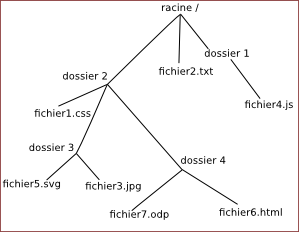 Structure en arborescenceComme vous pouvez le constater, la base de l'arbre s'appelle la racine de l'arborescence et se représente par un /Chemin absolu ou chemin relatif ?Pour indiquer la position d'un fichier (ou d'un dossier) dans l'arborescence, il existe 2 méthodes : indiquer un chemin absolu ou indiquer un chemin relatif. Le chemin absolu doit indiquer « le chemin » depuis la racine. Par exemple l'URL du fichier fichier3.jpg sera : /dossier2/dossier3/fichier3.jpgRemarquez que nous démarrons bien de la racine / (attention les symboles de séparation sont aussi des /)Imaginons maintenant que le fichier fichier1.css fasse appel au fichier fichier3.jpg (comme un fichier HTML peut faire appel à un fichier CSS). Il est possible d'indiquer le chemin non pas depuis la racine, mais depuis le dossier (dossier2) qui accueille le fichier1.css, nous parlerons alors de chemin relatif :dossier3/fichier3.jpgRemarquez l’absence du / au début du chemin (c'est cela qui nous permettra de distinguer un chemin relatif et un chemin absolu).Imaginons maintenant que nous désirions indiquer le chemin relatif du fichier fichier1.css depuis l’intérieur du dossier (dossier4). Comment faire ?Il faut « remonter » d'un « niveau » dans l'arborescence pour se retrouver dans le dossier dossier2 et ainsi pouvoir repartir vers la bonne « branche ». Pour ce faire il faut utiliser 2 points : ..../dossier2/fichier1.cssIl est tout à fait possible de remonter de plusieurs « crans » : ../../ depuis le dossier dossier4 permet de « retourner » à la racine.À faire vous-même 1Soit la structure en arborescence suivante :Le contenu du fichier "fichier7.odp" utilise le fichier "fichier5.svg". Donner le chemin relatif qui devra être renseigner dans le fichier "fichier7.odp" afin d'atteindre le fichier "fichier5.svg".../dossier2/dossier3/fichier5.svgDonner le chemin absolu permettant d'atteindre le fichier "fichier6.html"./dossier2/dossier4/fichier6.htmlRemarque : Sous Windows, ce n'est pas le slash qui est utilisé, mais l'antislash (\). Pour ce qui nous concerne ici, les chemins réseau (et donc le web), pas de problème, c'est le slash qui est utilisé.Architecture du site WEB et Liens hypertextes:Un site WEB sur « Asterix » est hébergé sur un serveur http « apache »Ce site contient plusieurs pages contenues dans le répertoire « localweb ». Les fichiers html ont été organisés, stockés par thèmes dans des dossiers.Le point de départ pour la navigation sur le site est la page index.html. Elle représente le point de départ de l’arborescence du site.La navigation sur le site, pour passer d’une page html à une autre se fait par l’utilisation des liens hypertextes (voir activité 2.L’HTML).Un petit rappel : la balise  hypertexte <a href="personnages/idefix.html"> visitez la page idefix </a> sur la fichier"index.html” permet de lancer le fichier "idefix.html" en suivant le chemin relatif “personnages/idefix.html” de la structure arborescence www.À faire vous-même 2Créer l’arborescence www sous votre répertoire de travail.Ecrire le code html de la page « index.html » et de la page « obelix.html » avec les liens correspondants permettant de naviguer vers toutes les pages du site.<<html>   <head>         <title>page d’accueil </title>  </head><body><a href="personnages/idefix.html"> idefix </a><a href=" personnages/asterix.html "> asterix </a><a href=" personnages/obelix.html "> obelix </a><a href=" Albums/ DomaineDesDieux.html "> le domaine des dieux </a><a href=" Albums/ LeCombatDesChefs.html "> le combat des chefs </a></body></html><html><html>   <head>         <title>TOUT sur Obélix  </title>  </head><body><a href=" idefix.html"> idefix </a><a href=" asterix.html "> asterix </a><a href=" ../index.html "> page d’accueil </a><a href=" ../Albums/ DomaineDesDieux.html "> le domaine des dieux </a><a href=" ../Albums/ LeCombatDesChefs.html "> le combat des chefs </a></body></html>index.html "> page d’accueil </a>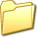               www              personnages  idefix.htmlasterix.html  obelix.html	              www      AlbumsDomaineDesDieux.htmlLeCombatDesChefs.html              www index.htmlindex.html